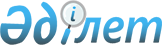 Бір жолғы талонның құнын белгілеу туралы
					
			Күшін жойған
			
			
		
					Оңтүстік Қазақстан облысы Сарыағаш аудандық мәслихат сессиясының 2009 жылғы 29 сәуірдегі N 23-5-149 Шешімі. Оңтүстік Қазақстан облысы Сарыағаш ауданының Әділет басқармасында 2009 жылғы 8 маусымда N 14-11-103 тіркелді. Күші жойылды - Оңтүстік Қазақстан облысы Сарыағаш аудандық мәслихатының 2012 жылғы 21 желтоқсандағы № 13-101-V Шешімімен      Күші жойылды - Оңтүстік Қазақстан облысы Сарыағаш аудандық мәслихатының 2012.12.21 № 13-101-V Шешімімен.      Ескерту. Тақырыпқа өзгерту енгізілді - Оңтүстік Қазақстан облысы Сарыағаш аудандық мәслихат сессиясының 2012.03.13 № 3-25-V Шешімімен.

      Қазақстан Республикасының "Қазақстан Республикасындағы жергілікті мемлекеттік басқару және өзін-өзі басқару туралы" Заңының 6 бабына және "Салық және бюджетке төленетін басқа да міндетті төлемдер туралы" Қазақстан Республикасының кодексін (Салық кодексі) қолданысқа енгізу туралы" Заңының 36 бабының 6 тармағына сәйкес аудандық мәслихат ШЕШТІ:



      1. Сарыағаш ауданының базарларында тауар сатушы Қазақстан Республикасының азаматтары мен оралмандар, дара кәсіпкерлер және заңды тұлғалар үшін базар аумағындағы дүңгіршектердегі, стационарлық үй-жайлардағы (оқшауланған блоктардағы) сауданы қоспағанда бір жолғы талонның төлемақы ставкалары N 1 қосымшаға сәйкес бекітілсін.

      Ескерту. 1-тармаққа өзгерту енгізілді - Оңтүстік Қазақстан облысы Сарыағаш аудандық мәслихат сессиясының 2010.06.30 N 38-262-IV;  2012.03.13 № 3-25-V Шешімдерімен.



      2. Қызметі дүркін-дүркін сипаттағы Қазақстан Республикасының азаматтары мен оралмандар үшін біржолғы талонның төлемақы ставкалары N 2 қосымшаға сәйкес бекітілсін.

      Ескерту. 2-тармаққа өзгерту енгізілді - Оңтүстік Қазақстан облысы Сарыағаш аудандық мәслихат сессиясының 2012.03.13 № 3-25-V Шешімімен.



      3. Осы шешім алғашқы ресми жарияланғаннан кейін күнтізбелік он күн өткен соң қолданысқа енгізілсін.      Аудандық мәслихат сессиясының төрағасы     Е. Исахов

      Аудандық мәслихат хатшысы                  Б. Каипов

Сарыағаш аудандық мәслихаттың

2009 жылғы 29 сәуірдегі N 23-5-149

шешіміне N 1 қосымша       Сарыағаш ауданы базарларында тауар сатушы Қазақстан Республикасының азаматтары мен оралмандар, дара кәсіпкерлер және заңды тұлғалар үшін біржолғы талонның төлемақы ставкалары      Ескерту. 1-қосымшаға өзгерту енгізілді - Оңтүстік Қазақстан облысы Сарыағаш аудандық мәслихат сессиясының 2012.03.13 № 3-25-V Шешімімен.

Сарыағаш аудандық мәслихаттың

2009 жылғы 29 сәуірдегі N 23-5-149

шешіміне N 2 қосымша       Қызметі дүркін-дүркін сипаттағы Қазақстан Республикасының азаматтары мен оралмандар үшін

бір жолғы талонның төлемақы ставкалары      Ескерту. 2-қосымшаға өзгерту енгізілді - Оңтүстік Қазақстан облысы Сарыағаш аудандық мәслихат сессиясының 2012.03.13 № 3-25-V Шешімімен.
					© 2012. Қазақстан Республикасы Әділет министрлігінің «Қазақстан Республикасының Заңнама және құқықтық ақпарат институты» ШЖҚ РМК
				NҚызмет түрлеріӨлшем бірлігіБіржолғы талонның мөлшері (теңге)12341Ет және ет өнімдері1 орынға2002Ұндар 1 орынға1503Нан және нан тағамдары

(самса, кебеп)1 орынға1004Көкөніс, жеміс-жидектер, сүт өнімдері1 орынға405Кептірілген жемістер сату 1 орынға806Ұн, құмшекер, күріш және басқа да астық өнімдерін сату1 орынға807Азық-түлік ( шұжық, ірімшік, балық, тауық еті, көкөніс салаттар т.б.) 1 орынға1208Киімдер, мата, бас киімдер, аяқ киімдер (кілем-паластар)1 орынға1509Заттай аралас тауарлар, жаймадан сату1 орынға8010Кеңсе, парфюмерия (шаруашылық тауарлар, аудио, видео техникалары)1 орынға12011Зерде бұйымдары (хрусталь)1 орынға30012Жеңіл көліктер, ауыл шаруашылық техникалары, автобустар1 орынға15013Авто қосалқы бөлшектер:

а) жаңасы

б) ескісі1 орынға1005014Ірі қара мал, жылқы, түйе1 бас15015Қой, ешкі, т.б. жануарлар1 бас8016Құстар мен аңдар1 бас5017Құрылыс заттары1 орынға15018Гүлдер, көшеттер1 орынға5019Аяқ киім жөндеу және басқа тұрмыстық қызметтер1 орынға5020Басқа да ұсақ түйек тауарлар1 орынға30NҚызмет түрлеріӨлшем

бірлігіБір жолғы

талонның мөлшері (теңге)1.Cату (стационарлық үй-жайда жүзеге асырылатын қызметтерді қоспағанда)1)Газеттер және журналдар1 күнге1002)Тұқым, сондай-ақ отырғызылатын материал (екпелер, көшет)1 күнге803)Бақша дақылдарын 1 күнге804)Саяжайларда және үй маңындағы учаскелерде өсірілген табиғи гүлдерді (арнайы тұрақты орындардан басқалары)1 күнге1005)Қосалқы ауыл шаруашылығы, бағбандық, бақшашылық және саяжай учаскелерінің өнімдерін 1 күнге806)Жануарлар мен құстардың жемдерін 1 күнге607)Сыпыртқылар, сыпырғылар, орман жидегін, бал, саңырауқұлақ және балық 1 күнге802.Жер учаскелерін өңдеу жөніндегі жеке трактор иелерінің көрсететін қызметі 1 күнге3003.Үй жануарларды бағу4.Құстарды бағу1 күнге50